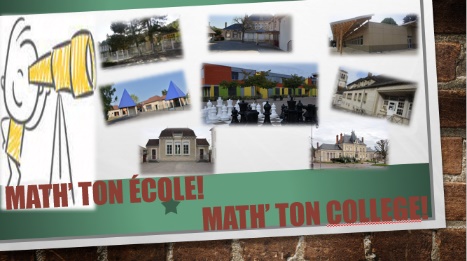             A partir de ta photo, invente une histoire mathématique ! 	Fiche-solution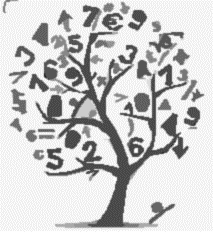 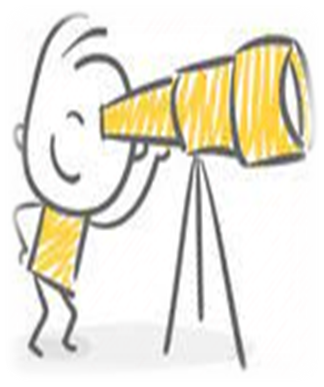 Prénoms des chercheurs :………………………………………………………………………………………………………………………………………………………………………………Date de la recherche :……………………………….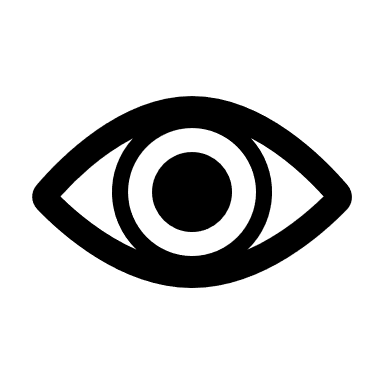 J’écris mon histoire mathématique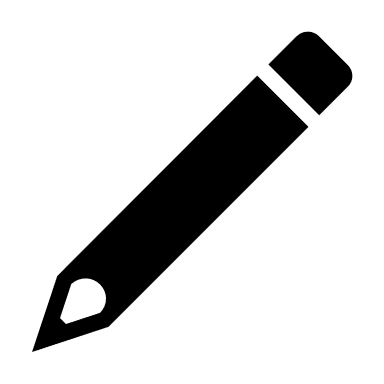 J’écris ce qu’il faut chercher (question, phrase…)Prénoms des chercheurs :………………………………………………………………………………………………………………………………………………………………………………Date de la recherche :……………………………….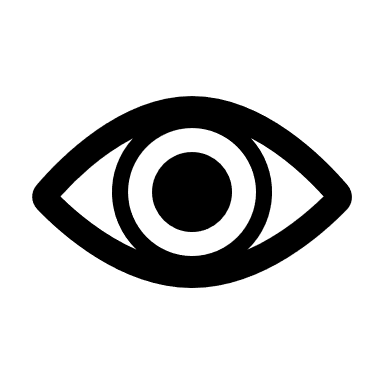 J’écris la solution de mon histoire mathématiqueJe note les différentes stratégies  